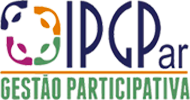 Instituto Pró Gestão Participativa - IPGParRua Afrânio de Mello Franco, Nr 333-101 Parte Quitandinha, Petrópolis – RJ 25651-000 ipgpar@ipgpar.org / ipgpar@gmail.comGT05 – MEIO AMBIENTE E SUSTENTABILIDADETratar o meio ambiente como objeto de política para qualidade de vida no Município. de Petrópolis, integrando desenvolvimento econômico-social e preservação ambiental, pilares da sustentabilidade, contando com participação da sociedade civil na elaboração de políticas públicas.  Presidente do IPGPar: Cleveland M. JonesCoordenador Geral dos GTs: Luis Carlos Oliveira Coordenador do GT: Ramiro Farjalla FerreiraParticipantes: Cláudia Karina Wilberg Costa; Renée Kreuger; Octávio Dantas; Walmir Ferreira; Ana Cristina Carvalho Ribeiro; Paulo Souza Leite; Ana Luiza Castro; Mário Bandarra; Raquel Cruz; Cláudia Couto; Natália Kochem; Alexandre Cinelli; Carlos Sion; Guido Gelli. RECURSOS HÍDRICOS / PROTEÇÃO DE MARGENS DE RIOS / QUALIDADE DA ÁGUA Pontos fortesMunicípio. com riqueza/abundância hídrica de potencial cênico e de consumo de qualidade; Rios com suas margens relativamente preservadas entre algumas vias;Sede do Comitê de Bacias da Região;Mais de 50% do Município está com cobertura vegetal.Pontos fracos (como corrigir/melhorar/adequar?)Mapeamento de rios e córregos canalizados do município;(prefeitura)Rios poluídos por descartes de esgoto inadequado; (prefeitura) (falta de educação/informação do poder público bem como de controle/fiscalização)Áreas frágeis e suscetíveis a desastres ambientais; (prefeitura) (falta de conhecimento e respeito a mapeamento existente)Alto déficit habitacional às classes menos favorecidas; (prefeitura/políticas públicas)Descarte de resíduos nos caminhos de água e disposição de resíduos sólidos às suas margens; (prefeitura/políticas públicas)Impermeabilização do solo em áreas mais urbanizadas; (prefeitura/legislação)Áreas passíveis de inundações por ocupação das áreas de várzeas; (passado/como lidar?)Alguns rios “canalizados” devido às vias laterais que limitaram suas margens e várzeas; (passado/como lidar?)Áreas de preservação permanente de beira de rios não respeitadas; (prefeitura/políticas públicas)Movimento de terras sem autorização/licença; (prefeitura/políticas públicas)Cortes de árvores ou supressão de vegetação sem autorização/licença; (prefeitura/políticas públicas)Utilização da água pelas Cervejarias; (prefeitura/políticas públicas)Redes mistas de coleta de esgoto; ; (prefeitura/políticas públicas)Estações de tempo seco para tratamento de esgoto; (prefeitura/políticas públicas)AmeaçasUrbanização sem controle; Cidade dormitório por razões econômicas, que dificultam as chances do morador conseguir emprego e gerar renda; Baixo volume de chuvas;Mudanças climáticas.Perspectivas/bases de melhoriaUniversidades e outras instituições de ensino que possam gerar e difundir conhecimento e projetos na área de saneamento e drenagem urbanas e rural, e manejo de águas fluviais;BNDES – Cidades inteligentes.PropostasCriar áreas de lazer nas margens dos rios;Sensibilizar a população sobre a importância dos rios para a qualidade de vida;Buscar formas alternativas de permeabilização da água da chuva para evitar inundações;Retirar pontos de acumulação de resíduos sólidos das margens dos rios;Gestão de Resíduos Sólidos;Avanços na gestão de recursos no Estado;RESÍDUOS SÓLIDOS / GESTÃO DE RESÍDUOS SÓLIDOS Pontos fortesPrograma municipal de coleta seletiva de porta a porta e eco-pontos em algumas localidades;Existência de PMSB.Pontos fracosDestinação inadequada dos resíduos;Aterro Controlado de Pedro do Rio (ACPR) com prazo vencido;Os resíduos são destinados para o aterro de Três Rios, com custo de aproximadamente R$1 milhão por mês. Longo deslocamento, ambientalmente ineficaz (mero descarte);ACPR recebe resíduos verdes e sólidos (entulho e podas);Nas ruas, há contêineres, mas os resíduos não são coletados ou tampados. Os recipientes viram atrativos para ratos e cães de rua;Não existe aplicação de política de aproveitamento de lixo verde e resíduos orgânicos;Pouca aderência à politica de reciclagem de resíduos;Falta de apoio a cooperativas de triagem e reciclagem;Pouca valoração do item resíduos sólidos na composição de pontos do ICMS Verde;AmeaçasFalta de definição quanto a disposição dos resíduos do municipio/Aterro sanitario;Veiculação de doenças transmissiveis através dos animais pela má disposição dos resíduos ;PropostasSugerido o recolhimento do lixo verde para ser destinado para compostagem;Criar locais de depósito de resíduos onde possa ser feita, de acordo com a característica de cada resíduo, a incineração e o composto orgânico, podendo ser galpões nos bairros para que a população local possa destinar adequadamente os resíduos, que serão separados em orgânicos (lixo verde, restos de alimentos etc) e inorgânicos (resíduos sólidos), que conte com o trabalho da cooperativa de catadores de lixo.Criar projetos de reciclagem, com prazos de curta duração (para redução de custo) e longa duração (para a redução de resíduos sólidos);Priorizar o papel da Educação Ambiental;Criação de ecopontos nas escolas de modo a sensibilizar as crianças com as boas práticas familiares.BIODIVERSIDADE E FLORESTAS/ UNIDADES DE CONSERVAÇÃO/ VOCAÇÕES ECONÔMICAS Pontos fortesAtrações turísticas notáveis; Presença de Mata Atlântica/rios;Ruas arborizadas;Lei de Proteção da Flora;ICMS verde;Cidades resilientes?Há 19 Unidades de Conservação -  3 (três) federais; 2 (duas) estaduais; 2 (duas) municipais; 12 (doze) RPPNs (5 federais; 4 estaduais; e 3 municipais); 50% do território municipal é coberto de florestas e faz parte da Bacia Hidrográfica do Piabanha, que é a mais florestadas em comparação com os demais Municípios; Estar no Mosaico da Mata Atlântica Central Fluminense;O atrativo da cidade é a natureza, que atrai turistas de todos os perfis;Alto potencial de turismo ecológico;Boa capacidade para produção de alimentos inclusive, orgânicos.A cidade é oficialmente a Capital Estadual dos Produtos Orgânicos.Pontos fracosFalta de políticas de coibição de praticas irregulares quanto à proteção ambiental.Ocupação urbana irregular por ser a fonte de inúmeros problemas ambientais. Riscos e casos de deslizamentos. Petrópolis, infelizmente, é considerado Município. número 1, que lidera sobre esse problema;Vazio na proteção de pequenos mananciais.AmeaçasDestruição do patrimônio ambiental;Degradação ambiental e a poluição podem prejudicar as vocações econômicas de Petrópolis, conforme já abordamos, começando pelo turismo que faz essa cidade ser atraente e movimenta os ramos econômicos da gastronomia, da cervejaria artesanal, de moda e vestuário e da tecnologia de informação, pois o desafio é colocar em prática a harmonia entre prosperidade e qualidade de vida;   Novo Código Florestal e distorções provocadas.OportunidadesCódigo Municipal Ambiental.Propostas?GESTÃO DAS FAUNAS DOMÉSTICA E SILVESTREPontos fortesÁreas preservadas de potencial para a proteção da fauna e flora silvestre; Conselho Municipal de Proteção Animal; Coordenação do Bem Estar Animal – COBEA;Fundo de Bem Estar Animal, cuja verba é oriunda do governo federal e da iniciativa privada.   Pontos fracosSoluções não são suficientes ao combate de abandono e implementação da política de bem-estar animal;Alteração do ecossistema que causa ataque de micos aos visitantes no Parque Natural do Ipiranga. O motivo dos ataques está no hábito das pessoas alimentarem indevidamente os animais como domésticos fosses, algo desnecessário em razão do habitat natural ser fonte de alimentos;Degradação do ecossistema no Cerrado que levam os lobos-guará à habitação na Mata Atlântica, fazendo-se presente na municipalidade de Petrópolis; Crescimento descontrolado das capivaras sem a presença do seu predador natural;Criação de animais em áreas inadequadas como topo de morros e áreas de preservação ambiental; Programa de castração e controle de natalidade. O meio mais eficaz é o castramóvel para acessar pessoas em locais distantes de difícil acesso e locomoção.AmeaçasFalta de políticas públicas de gestão na área; Falta de políticas para animais silvestres;Falta de controle e fiscalização pelos órgãos responsáveis estadual e federal;Proliferação de zoonoses. OportunidadesA chipagem, a identificação e a castração são eficazes para o controle populacional e de natalidade. Até o presente momento, há cerca de 3.000 animais chipados e castrados pelo Município. Porém, seus dados se encontram perdidos;PropostasA educação para sensibilização da questão animal é importante por questão de prevenção de abandono e maus tratos.  No caso dos animais domésticos, os meios mais eficazes de combates ao abandono é a obrigatoriedade da microchipagem, do cadastro gratuito na Internet, formando banco de dados da Prefeitura, e a obtenção de identificação do animal com nome do responsável e contatos.A obrigatoriedade do termo de posse responsável para dificultar o abandono do animal, facilitar a procura em caso de perda e a punição de quem maltrata.Programa de castração e controle de natalidade. O meio mais eficaz é o castramóvel para acessar pessoas em locais distantes de difícil acesso e locomoção.Faculdade de veterinária;Hospital veterinário.EDUCAÇÃO AMBIENTALPontos fortesExistência de Secretaria de Meio Ambiente com Núcleo de Educação AmbientalExistência de Divisão de Educação Ambiental na Secretaria de EducaçãoExistência da Lei de Política Municipal de Educação Ambiental, embora o texto precise ser aprimorado para tratar das questões ambientais locais.  Pontos fracosConflito de competências entre as duas Secretarias;Maior número de atividades pontuais.AmeaçasFalta de articulação e gestão conjuntaPropostasCriação de projetos de educação ambiental que envolva escola e comunidade - pensar global e agir local;Discutir os 17 Objetivos do Desenvolvimento Sustentável da ONU, chamados de ODS nas escolas;Formação de professores para educar os alunos à cidadania participativa, através do processo de sensibilização e conscientização coletiva para a preservação, conservação, recuperação e melhoria do meio ambiente;Utilizar o Fundo Municipal de Conservação Ambiental para programas de educação ambiental, formal e informal;Sensibilizar empresas do Município para a questão ambiental através de formação de seus funcionários/parcerias. Articulação entre empresas e órgãos públicos;Convênios com as diversas faculdades do município para formação multidisciplinar para a gestão ambiental participativa;Educar os alunos para a participação cidadã e o engajamento político social a fim de que desperte a consciência do poder transformador da realidade socioambiental na cidade onde mora. Formação de professores com a visão transversal, perpassando nas disciplinas, cuja preservação, conservação, recuperação e melhoria do meio ambiente natural e humano devem ser reconhecidas como uma questão de valor a ser compartilhado pela sociedade em razão de ser vital à sobrevivência humana, pois somos natureza. Sensibilizar e conscientizar os estudantes, contando com a participação dos demais funcionários da escola, a condição de seres viventes, integrantes da natureza, e sociais, capazes de lidar com os problemas ambientais onde vivem a fim de buscar soluções sustentáveis. Estender projetos de Educação Ambiental não formal, prevista também na legislação da PNEA para associação de moradores, empresas, sindicatos e universidades.     VI – SANEAMENTO BÁSICOPontos fortesExistência de empresa de saneamento;Pontos fracosDados cadastrais em mapas da rede de esgoto do Município de drenagem...OportunidadesDesenvolvimento de um projeto sobre saneamento pela Fiocruz. A metodologia é utilizada pela ONU e a Fundação está propondo parceria com a Organização Pan-Americana de Saúde. Metodologia de rastreamento do saneamento para saber em qual situação se encontra;Propostas?